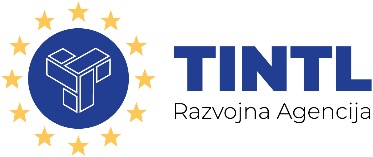 Razvojna agencija TINTLAntuna Gustava Matoša 232249 TovarnikKLASA: 007-01/23-01/03 URBROJ: 2196-28-1-01/1-23-1Tovarnik, 25. kolovoza 2023. godineTemeljem članka 19. Statuta Razvojne agencije TINTL, Upravno vijeće Razvojne agencije TINTL, na svojoj 21. sjednici održanoj dana 25. kolovoza 2023. godine, donijelo jeODLUKU O USVAJANJU POLUGODIŠNJEG IZVJEŠTAJA O IZVRŠENJU FINANCIJSKOG PLANA ZA 2023. GODINU RAZVOJNE AGENCIJE TINTLČlanak 1.Upravno vijeće Razvojne agencije TINTL na svojoj 21. sjednici, održanoj dana 25. kolovoza 2023. godine, usvojilo je Polugodišnji izvještaj o izvršenju financijskog plana za 2023. godinu Razvojne agencije TINTL.Članak 2.Polugodišnji izvještaj o izvršenju financijskog plana za 2023. godinu, sastavni je dio ove Odluke.Članak 3.Ova Odluka stupa na snagu danom donošenja.______________________________          Predsjednik Upravnog vijeća,Darko Ruskaj,